DATA E ASSINATURA DA INSCRIÇÃO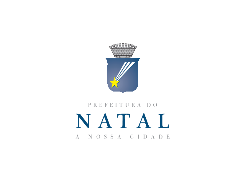 CHAMADA PÚBLICA PARA SELEÇÃO DE ATRAÇÕES MUSICAIS, (INTÉRPRETES, BANDAS E GRUPOS) PARA COMPOSIÇÃO DA PROGRAMAÇÃO DO CARNAVAL MULTICULTURAL DE NATAL 2017ANEXO IIDENTIFICAÇÃO DO PROPONENTEIDENTIFICAÇÃO DO PROPONENTEIDENTIFICAÇÃO DO PROPONENTE1.PESSOA JURÍDICAPESSOA JURÍDICAPESSOA JURÍDICAPESSOA JURÍDICARazão Social:Razão Social:Razão Social:Razão Social:CNPJ:Endereço comercialEndereço comercialEndereço comercialEndereço comercialEndereço comercialCidade:Cidade:Cidade:UF:CEP:Telefone:Telefone:Celular:E-mail:E-mail:Representante:Representante:Representante:Cargo:Cargo:Profissão:Profissão:Profissão:CPF:CPF:R.G:R.G:R.G:Órgão Expedidor:Órgão Expedidor:Endereço Residencial:Endereço Residencial:Endereço Residencial:Endereço Residencial:Endereço Residencial:Cidade:Cidade:Cidade:UF:CEP:2.DATA/LOCALNOME COMPLETOASSINATURA